§555.  DutiesThe duties and functions of the council are limited to the following:  [PL 1989, c. 700, Pt. B, §42 (NEW).]1.  Coordination of budget requests.  To receive budget requests from each of the cultural agencies and to coordinate the budget plans for submission to the Bureau of the Budget;[PL 1989, c. 700, Pt. B, §42 (NEW).]2.  Forum for interagency planning.  To provide a forum for interagency cooperation and planning;[PL 1989, c. 700, Pt. B, §42 (NEW).]3.  Liaison.  To serve as the principal liaison for distribution of agency-wide notices and instructions from other governmental administrative agencies;[PL 1989, c. 700, Pt. B, §42 (NEW).]4.  Prepare annual report.  To coordinate the preparation of an annual report and other joint planning documents of the 7 cultural agencies;[PL 1999, c. 573, §4 (AMD).]5.  Statewide cultural planning.  To meet jointly and at least annually with the directors of the Maine State Film Commission and the State Law Library and others as considered appropriate for the purpose of exchanging information and coordinating statewide cultural planning; and[PL 1999, c. 573, §4 (AMD).]6.  New Century Community Program Fund.  To administer the New Century Community Program Fund.  The New Century Community Program Fund is established as a nonlapsing account to assist in carrying out the purposes of section 558.  The Maine State Cultural Affairs Council may accept and expend money on behalf of the fund from public and private sources.[PL 2001, c. 439, Pt. DDDD, §1 (AMD).]SECTION HISTORYPL 1989, c. 700, §B42 (NEW). PL 1999, c. 573, §§4,5 (AMD). PL 2001, c. 439, §DDDD1 (AMD). The State of Maine claims a copyright in its codified statutes. If you intend to republish this material, we require that you include the following disclaimer in your publication:All copyrights and other rights to statutory text are reserved by the State of Maine. The text included in this publication reflects changes made through the First Regular and First Special Session of the 131st Maine Legislature and is current through November 1. 2023
                    . The text is subject to change without notice. It is a version that has not been officially certified by the Secretary of State. Refer to the Maine Revised Statutes Annotated and supplements for certified text.
                The Office of the Revisor of Statutes also requests that you send us one copy of any statutory publication you may produce. Our goal is not to restrict publishing activity, but to keep track of who is publishing what, to identify any needless duplication and to preserve the State's copyright rights.PLEASE NOTE: The Revisor's Office cannot perform research for or provide legal advice or interpretation of Maine law to the public. If you need legal assistance, please contact a qualified attorney.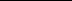 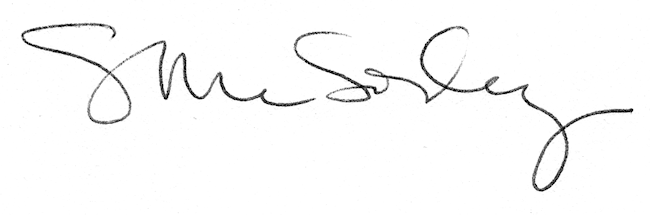 